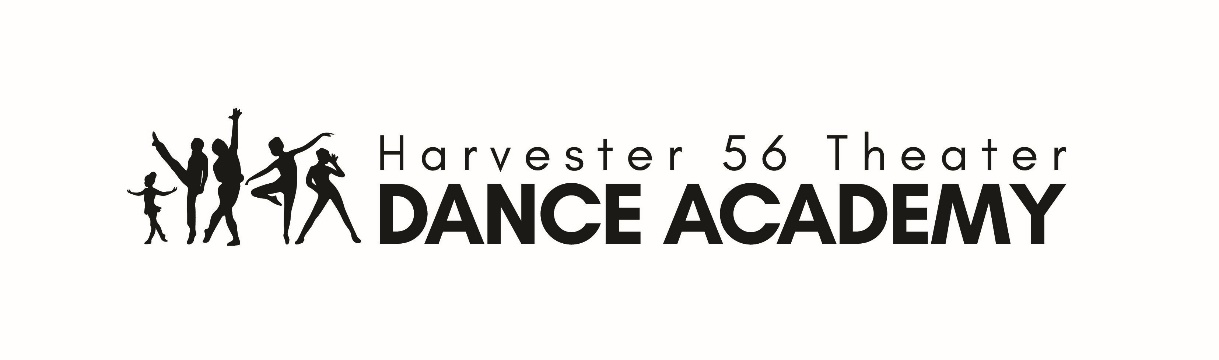 Summer 2019 – June 3-July10Enrollment FormStudent Name _________________________________________D.O.B. _____________   Age ______  Grade _______School_______________________________________________Home Address_______________________________________________________________________Parent or Guardian________________________________________________________Contact Phone_________________________  Email_____________________________Emergency Contact Name and Number_______________________________________ALLERGIES_______________________________________________________________Any Medical or other information staff should be aware of:________________________________________________________________________Theater or Dance experience _______________________________________________________________________________________________________________________________________________________________________________________________Names and Phone Numbers of those permitted to pick your child up from class- 1.______________________________________________________________________2.______________________________________________________________________3.______________________________________________________________________I do____ I do not_____ give my permission for my child to be included in photography/video of this program, and for his/her image and likeness to be used in advertising, press releases, or reporting regarding same, in electronic or print media, without expectation of recompense. Please sign and date   _____________________________________________________OUR MISSION: To provide a safe, respected and quality dance program that is designed to be student oriented, parent supported and staffed with excellence. OUR GOAL: To establish a group of young dancers that will participate in dance performances, theater productions, as well as attempt to learn different types of movement and dance techniques at an affordable rate.Please Circle Desired Classes:Are you interested in a private lesson?		YES 			NO*Private Lessons will be scheduled with the desired instructor*Are you interested in Competition? 		YES			NO		*Our competitive season will begin in August! SEMESTER COSTS:-$60 per class (6-week session)Intermediate and Advanced Irish - $90 for 6-week sessionPre-Pointe/Pointe - $30 for 6-week session-Tuition can be paid weekly or in advanced – *all payments must be left in the dropbox inside the office (Room 105)*– If you have an unpaid balance from a previous semester, you or your child will not be able to register for the classes until your balance has been paid in full.-FAMILY DISCOUNT – 	- Take 5% off each additional child after the first full price child	- For immediate family members only 	- Discount will be taken off the lower priced package -10% OFF entire tuition if PAID IN FULL IN ADVANCE – DEADLINE is MAY 31st!-10% OFF entire tuition if registered for 4 or more classes. Do not need to pay in advance to receive discount. -$35 Return Check Charge-Private Lesson is $15 per person for a half an hour. $20 per person for an hour. All Sign-ups are first come first serveClasses are capped at 8 for Beginner & Intermediate and 6 for Advanced*Beginner, Intermediate and Advanced are meant to be used as a general guide only.  Please place yourself or your child in the appropriate level based on previous experience. If you have any questions on which level is best for you or your child, please, don’t hesitate to ask.Participation Agreement and WaiverI, _______________________________, am the parent/guardian of _____________________________. I give my permission for my son/daughter to participate in the Dance Academy programs and performances, offered by Batavia Players. I understand that although the students will be supervised by staff, I do assume the risk in my student’s participation in this program. I acknowledge that I will not seek to have Harvester 56 Theater or Batavia Players or its staff held liable in the event that any accident, injury, loss of property or any other circumstance or incident occurs during or as a result of my son’s/daughter’s participation in this program. This release of liability includes accident, injury, loss, or damages to the student, as well as, to other individuals or property which may result from the student’s participation in this program. I hereby release and agree to hold harmless Harvester 56 Theater/ Batavia Players, its officials, agents and employees, from any claims arising out of my son’s/daughter’s participation in this program. I have read and understand and accept all of the statements above and accept full responsibility as described.I understand that my child’s participation in the activity is a privilege, and that rules of acceptable behavior apply. I acknowledge that I have reviewed with my child the rules and requirements established for this activity; all policies and procedures; rules of conduct set forth in the Student Code of Conduct, and that they understand the need to abide by them in order to participate.(Parent/Guardian) Sign and Date_________________________________________________________Student Code of Conduct I am a member of a cooperative team of learners and performers. I agree to:Exhibit respect toward others. Bullying, inappropriate language, exclusionary behavior, or disrespect towards peers or staff will not be tolerated.Conduct myself in a responsible manner. Obey all academy rules, including safety rules. ATTENDANCE is crucial; each missed classed is missed material, information and necessary practice. Remember, we only have 14 classes in each semester!ABSENCES – we understand that everyone gets sick and has important occasions that will cause students to miss class once in a while. We ask that you give us as much notice as possible.  ARRIVE early for classes.CLASS ATTIRE – there is no strict dress code. We do, however, ask students wear clothing that allows the instructors to see correct alignment and placement. No loose/baggy clothing. No dangling or large jewelry. Hair should be up and pulled away from your face. Pants should not be too long – tripping hazardAppropriate shoes should be worn for specific classes: Ballet = ballet shoesTheater = jazz shoesJazz/Contemporary = jazz or lyrical shoesTap = tap shoesIrish = soft or hard shoesNo food in the studiosNo street shoes on the dance floorsBring a reusable water bottle to all classesSNOW DAY POLICY – If the Batavia schools are closed due to extreme weather, the studio will close as well. We will make up any cancelled classes. ELECTRONICS: Cell phone use is not permitted during class. Phones are to remain in backpacks or with belongings; if students need to make a call, a staff member will supervise use and require phone to be put away before the student rejoins group. NO OTHER ELECTRONIC DEVICES. If a student is found using electronic devices during program time, the device will be removed and kept by senior staff until the student is picked up at end of their session.(Student) Sign and Date_________________________________________________(Parent/Guardian) Sing and Date __________________________________________________HIGHLIGHTS & BENEFITS

 NO COSTUME FEES – Costumes will be approved but we are not recital based, only performance based. If specific costumes were required or parents want them, it would be at cost plus a small handling charge for ordering etc. NO EXTRAVAGANT costume fees.

 SMALL CLASSES – Class sizes are meant to be more individual based with a higher concentration of teacher/student ratio. Class sizes can only be plus one of specific size.

 SEMESTER BASED STRUCTURE - Not a full year commitment. A performance space/venue will be established at the end of each semester at the Harvester 56 Theater or another Venue. Students are NOT REQUIRED to
appear in Harvester 56 Theater productions but will be considered as other cast members. Dance number in the Christmas Show will be done by Academy Students if they wish to participate. We have an Informal Showing in the Fall and a REVIEW type show in the spring.

 COMPETITIVE TEAM AVAILABLE - Competition participants will pay their own Competition Fees at Cost. No other Fees will be charged for Competitions. Parents of Competitive Students will decide Competition Schedule and
Participation

 RESPECTED STAFF – Our instructors are qualified, enthusiastic and completely invested in providing a quality dance education. Our instructors are carefully selected to create a well-rounded team!

 PARENTS CAN CUSTOMIZE SERVICE – If a parent wishes to hire a Staff Member for Additional Hours, etc. They can make the arrangements with the Individual Staff Member at our hourly rate and still use our facility.

 PARENTS ADVISORY GROUP – Parents will be asked if they wish to be a part of our PARENT ADVISORY GROUP. 5 Parents each semester will be chosen to guide us through our HARVESTER 56 THEATER DANCE ACADEMY process. FINAL Decisions will be based on the Board of Directors of the Batavia Players, Inc. and the Harvester 56 Theater as well as the Director of the Academy. Board of Directors decision is final.

 GOOD LOCATION – While our location will not be admittedly totally complete or perfect, we will do our best to improve and increase the quality of our services and our location as we move forward. With the support of our parents, community and theater, we will be able to make improvements on a regular basis. Our location is centrally located.
​
 NON-PROFIT STATUS – This is perhaps our number one advantage. Our Dance Program is and will continue to be a non-profit program. We will look for grants, ask parents for help and try to establish as many programs that
will support our Mission and Goal. The PARENTS ADVISORY COMMITTEE will decide and conduct ONE fundraiser per semester to help support the program. That is all we ask.I have read the highlights and benefits: _______________________________________________							(Parent Signature)June 3-July 10MondayTuesdayWednesday4-5pmStudio 1Beginner Irish (Bri)Advanced Irish (Bri) (4-5:30)Intermediate Contemporary (Becky)Studio 25-6pmStudio 1Intermediate Irish (Bri) (5-6:30)Advanced Irish (5:30)Irish/Contemporary Fusion (Bri) (5:30-6:30) Dance Conditioning (Becky)Studio 2Beginner Ballet/Tap Combo (Tiff)Adult Zumba (Tiff)Theater Dance (Tiff)6-7pmStudio 1Intermediate Irish (Bri) (6:30)Irish/Contemporary Fusion (Bri) (6:30) Advanced Ballet (Becky) (6-8)Studio 2Beginner Contemporary (Becky)Private Lessons (Becky)7-8pmStudio 1Intermediate/Advanced Tap (Bri)Private Lessons (Becky)Advanced Ballet (Becky) (6-8)Studio 2Intermediate Ballet (Becky)8-9pmStudio 1Advanced Contemporary/Partnering (Becky)Private Lessons (Becky)Pre-Pointe/Pointe (Becky) (8-8:30) Studio 2